Su servidora Diputada Diana Patricia González Soto, cumpliendo con el compromiso conforme a lo dispuesto en la ley de acceso a la Información Pública para el Estado de Coahuila de Zaragoza, en los artículos 26 fraccion XIII, presenta la siguiente información de gestiones realizadas en el mes de Febrero de 2019.DIPUTADADIANA PATRICIA GONZÁLEZ SOTO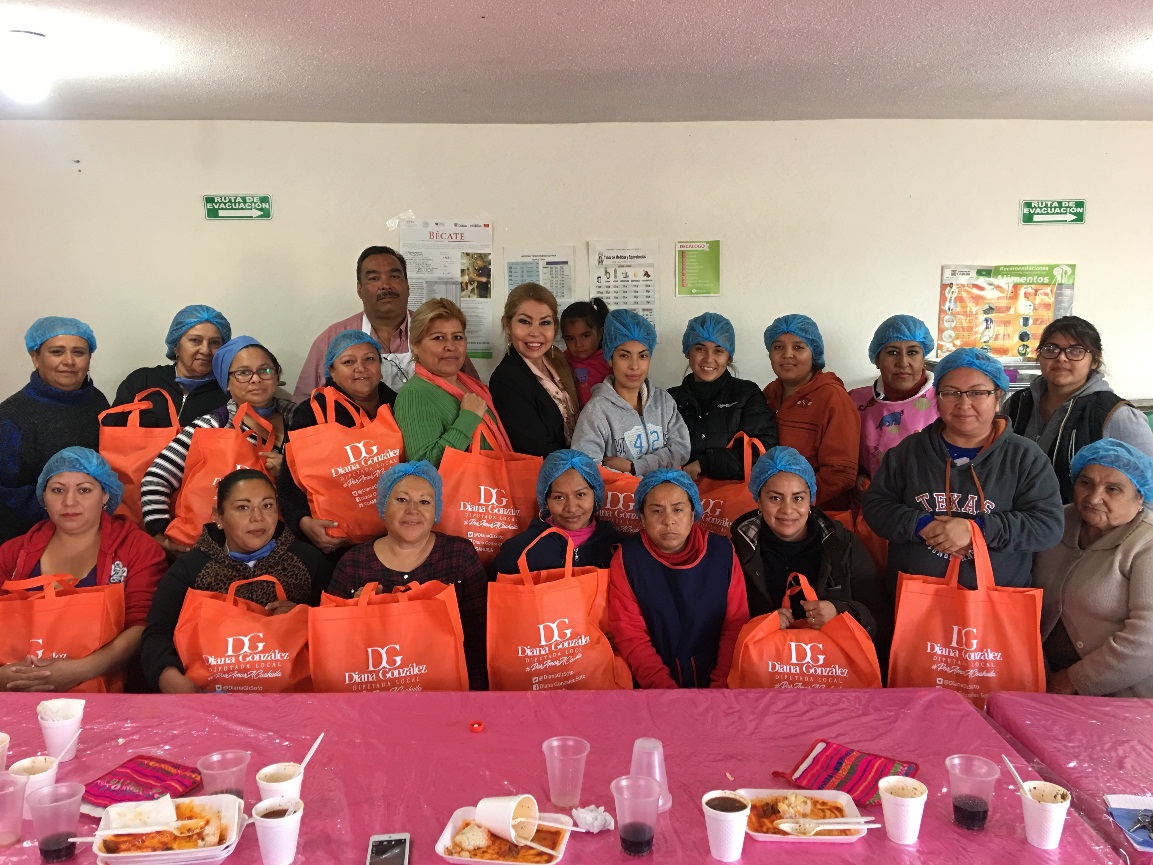 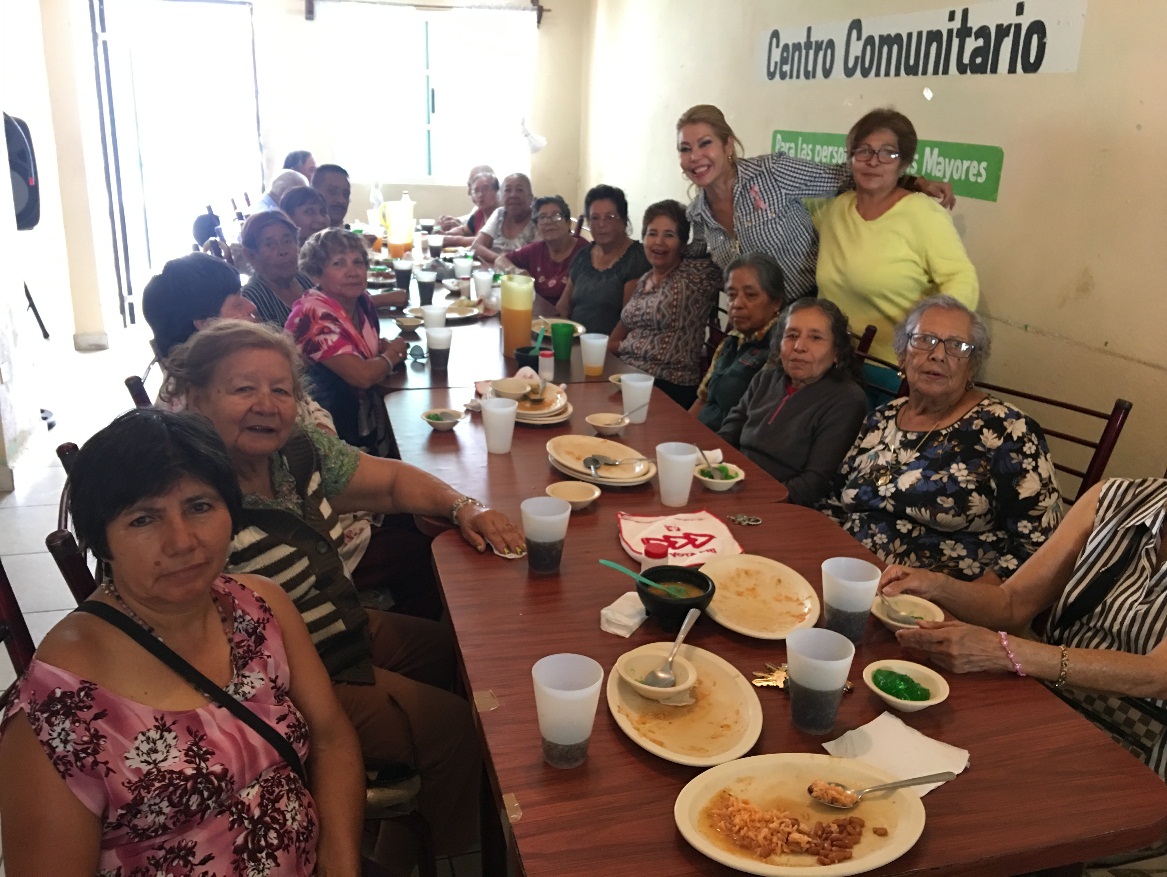 CantidadDescripción2Silla de Ruedas14Asesoría Jurídica60Despensas15Ayuda Social10Apoyo eventos 4Apoyo medicamento50Regalos para loterias por el día del amor y la amistad